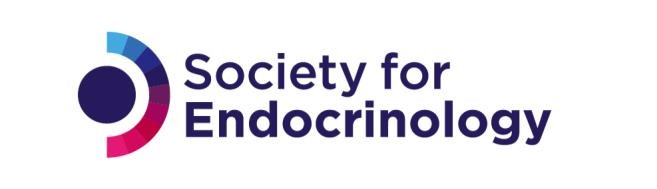 Data Registry Suggestion – Audit/Service Improvement Project Suggestion FormPublication of resultsBy signing this agreement all parties agree that the Society for Endocrinology has the right to publish any negative treatment outcomes.In order for the Society to approve and/or support this project the following criteria must be met:Expectations and requirements of all parties will be recorded in the Project Initiation Document, in writing and signed.Publications or products will carry the SfE logo; copyright and any intellectual property generated will remain with SfE.No person acting on behalf of SfE is receiving any personal payment.The project must either enhance patient care or be for the benefit of endocrinology patients or alternatively benefit the NHS and as a minimum maintain patient care in the field of endocrinology. The project must demonstrate pooling of skills, experience and or resources from all parties involved for the joint development and implementation of patient and/or healthcare centered projects in the field of endocrinology. There must be a shared commitment to successful delivery from all parties and each party must make a significant contribution. The project must be carried out in an ethical, open and transparent manner. Is expected to benefit the NHS. Must not constitute an inducement to health professionals or other relevant decision makers to prescribe, supply, recommend, buy or sell a medicine Must be prospective in nature. Must be documented in a formal written agreement which is kept on record. Must have a summary of the Project certified by Clinical Committee and the Society and made publicly available on endocrinology.org before arrangements are implemented. Outcomes must be made publicly available / published by all parties.Office use only:Clinical Committee Outcome Approved/Approved subject to successful funding application/Additional Information Needed/Not approved at this timeSignedDated Applicant Name & EmailSfE Membership Status (Current/Expired)Suggested Steering Group Members and whyName Reason for Inviting into Steering GroupProject TypeAudit/Registry/Service Improvement (Delete Non applicable) Project titleBackgroundAims and ObjectivesMethodPlan for collection and handling of dataTimelineExpected benefits for patientsExpected benefits for the SfEExpectation and requirements of SfEEg what level of support do you require – see website for categoriesOutputs ExpectedEg Registry, workshops Outline of costs and financial arrangementsPlease describe any benefit to the Industry Partner (if any, plus amount of funding)Plan for publication of data and outcomesEg SfE BES abstract, publications, articles in The EndocrinologistKey reference documents